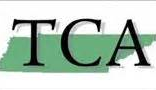 Tennessee Communication Association 2021 Conference
Friday, September 24 – Saturday, September 25, 2021Volunteer State Community College, Gallatin, TennesseeSubmission Deadline for Papers, Panels, and Posters is Monday, July 5, 2021
ThemeAdapt and Adjust: Communicating in an Evolving WorldPAPERS, PANELS, and POSTER Submissions
Please complete this form https://forms.gle/hCQBNjDMvCF5RspR7 by Monday, July 5. SHORT FILMSThere will not be a short film showcase at this year’s conference.ThemeThis year’s 2021 Tennessee Communication Association theme is Adapt and Adjust: Communicating in an Evolving World. The Covid-19 pandemic caused our daily interactions to change. As communication practitioners and scholars, we had to adapt and adjust the ways we communicate. When submitting ideas for panels, papers, and posters, please consider sharing your ideas on how the pandemic has caused a shift in the ways we communicate. Student Emphasis	TCA prides itself for its support of student scholarship. Please pass this invite along to your students. Remember there are top student paper awards for undergraduate and graduate students. Please notate all student submissions as Undergraduate or Graduate student on cover page. LodgingA list of suggested hotels can be found below. Book early to ensure you get a room. Sleep Inn & Suites Gallatin- 615.989.9414Hampton Inn Gallatin- 615.206.9595Hampton Inn & Suites Nashville Hendersonville- 615.751.5066Fairfield Inn & Suites by Marriott Nashville Hendersonville- 615.590.8998Fees/Membership/Conference RegistrationPlease complete this form  https://forms.gle/cNmdrgMCZEJWDFCNA to find out information about membership and conference registration fees.Meals	Please note on the registration form if you need a vegan option or have any food restrictions/allergies. For additional information contact:
Shaquille Marsh, Ph.D.				Ruth Livingston, Ph.D.President-Elect					Executive DirectorPellissippi State Community College 		Northeast State Community College10915 Hardin Valley Road				P.O. Box 246Knoxville, TN 37933				Blountville, TN 37617somarsh@pstcc.edu					rclivingston@northeaststate.edu			           